     1.Взбодритесьhttps://www.youtube.com/watch?time_continue=148&v=lXg_hcmBh-Y&feature=emb_logo2.Проведите беседу:Знает ли ваш ребенок, как называется город, в котором он живет?Научите ребенка четко произносить название родного города .Расскажите на какой улице находится ваш дом, детский сад, который посещает ребенок.Вспомните какой транспорт можно увидеть на улице города.Просмотрите в интернете   фотографии достопримечательностей нашего города.3.Поиграйте в игру.Дидактическая игра «Назови какой предмет?» дом (Какой?) маленький, большой, высокий, низкий, широкий, и т.д.Оборудование: картинки различных по форме и высоте домов.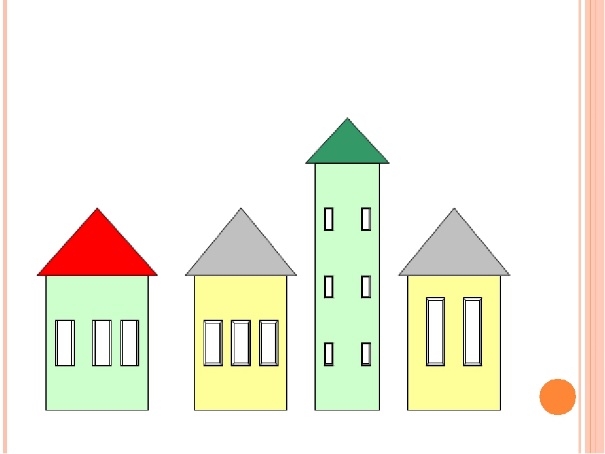 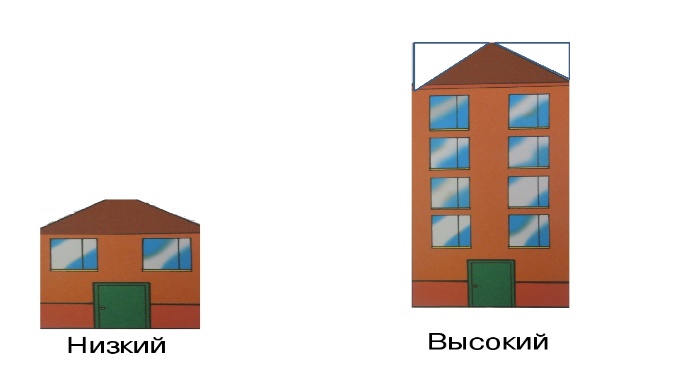 4. Нарисуйте рисунок  на тему «Мой дом»5.Поиграйте.Речевая подвижная играНа экскурсию мы едемГород свой узнать хотим(вращают руками, как будто держат руль)Вдоль по улицам проедемИ в окошко поглядим.(слегка разводят руки в стороны,а затем поворачиваютголову направо и налево)Стоп! Смотрите прямоЧто же перед нами?.....(дети называют достопримечательности города)Повторить несколько раз
Мы по городу шагаем,Много видим называем :Светофоры и машины,Ярмарки и магазины,Скверы, улицы, мосты,И деревья и кусты.6.Предложите выложить домик из палочек или цветных полосочек.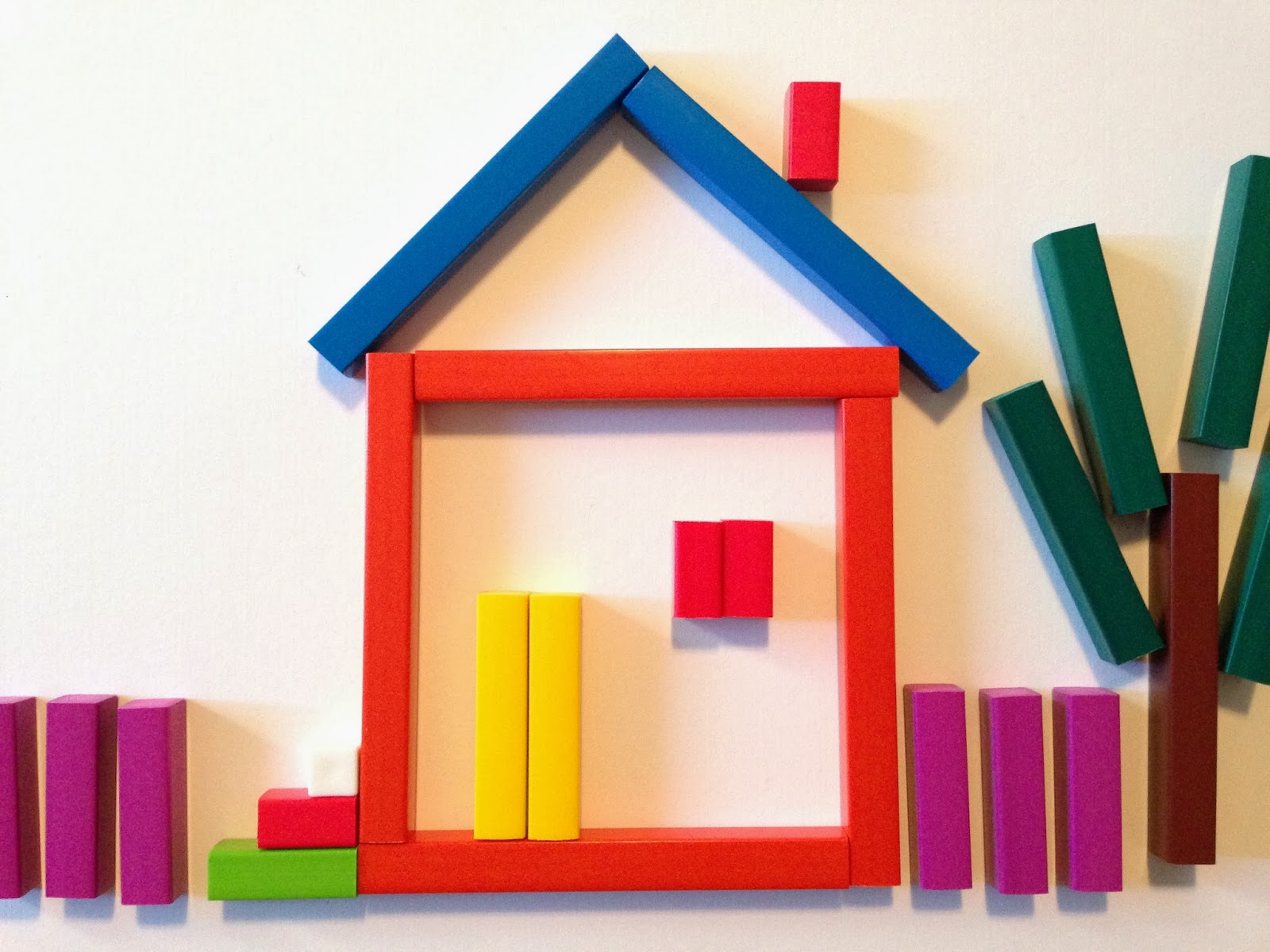 7.Постройте домики из конструктора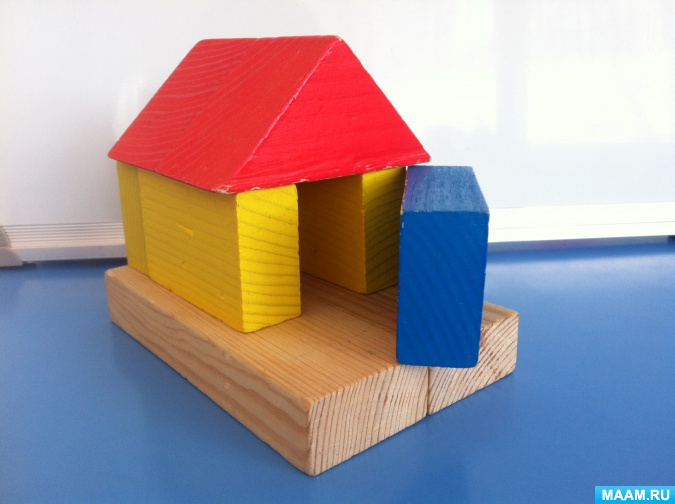 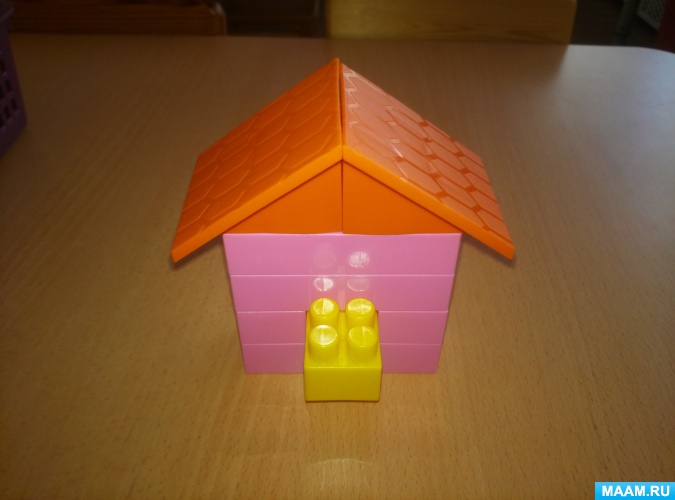 8.Поиграйте, вспомните с ребенком название фигур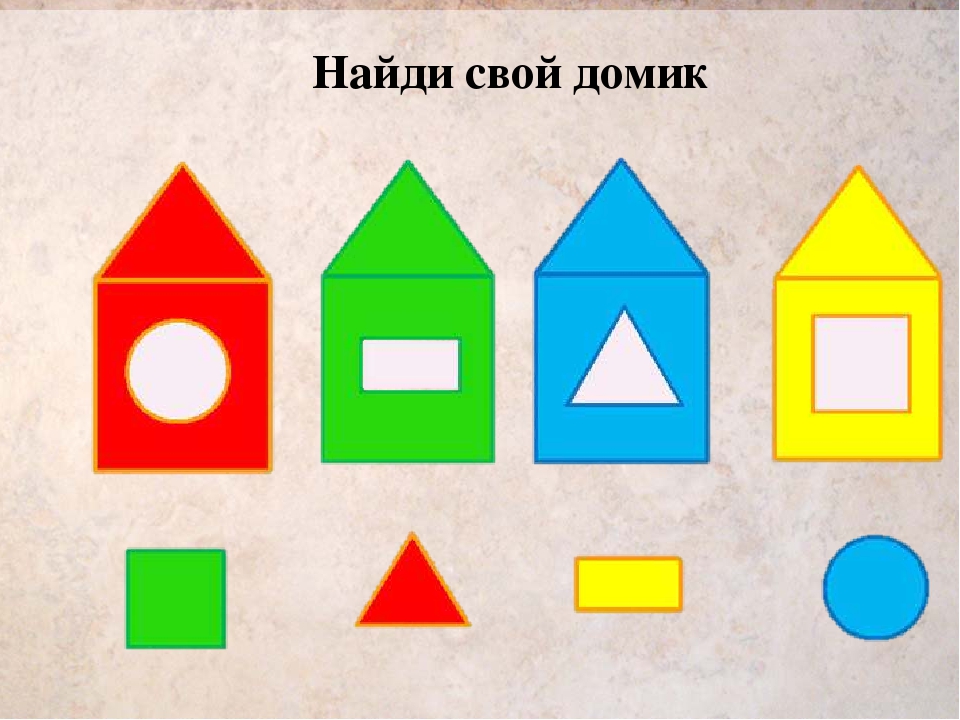 Тема недели«Моя Родина-Россия »с 13.04.20-19.04.20.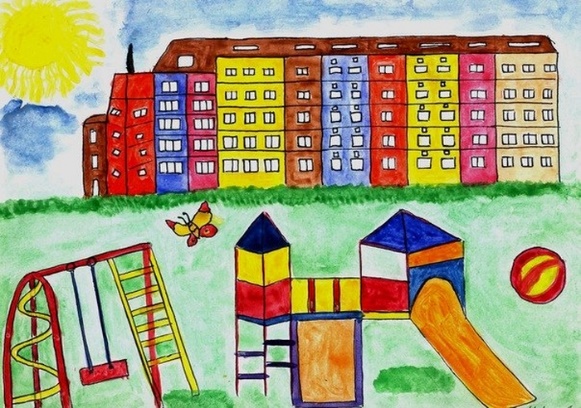 